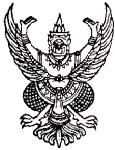      ประกาศองค์การบริหารส่วนตำบลลาดตะเคียน                  เรื่อง  สอบราคาจ้างเหมาตามโครงการจัดกิจกรรมพัฒนาคุณภาพชีวิตผู้สูงอายุตำบลลาดตะเคียน  อำเภอกบินทร์บุรี  จังหวัดปราจีนบุรี        ------------------------------------                ด้วยองค์การบริหารส่วนตำบลลาดตะเคียน   มีความประสงค์จะสอบราคาจ้างเหมาตามโครงการจัดกิจกรรมพัฒนาคุณภาพชีวิตผู้สูงอายุตำบลลาดตะเคียน อำเภอกบินทร์บุรี จังหวัดปราจีนบุรี  ระหว่างวันที่  ๒๙-๓๐ เมษายน ๒๕๕๗  จำนวน ๑๕๐ คน โดยเดินทางศึกษาดูงาน ณ จังหวัดสุพรรณบุรี (ตามรายละเอียดคุณลักษณะเฉพาะที่องค์การบริหารส่วนตำบลลาดตะเคียน)  กำหนดดังนี้                  วันอบรม  วันที่  ๒๙  เดือน  เมษายน  พ.ศ. ๒๕๕๗ ๑. ป้ายโครงการฝึกอบรมและศึกษาดูงาน  จำนวน  ๑ ป้าย๒. อาหารและน้ำดื่มสำหรับผู้เข้ารับการฝึกอบรม และเจ้าหน้าที่  จำนวน  ๑๕๐ คน จำนวน  ๑ มื้อ๓. อาหารว่างสำหรับผู้เข้ารับการฝึกอบรมและเจ้าหน้าที่   จำนวน ๑๕๐ คน  จำนวน  ๒ มื้อ๔. วัสดุ  เครื่องเขียนและอุปกรณ์  จำนวน  ๑๕๐ ชุด        วันศึกษาดูงาน วันที่  ๓๐  เดือน เมษายน  พ.ศ. ๒๕๕๗รถโดยสารปรับอากาศ VIP ๒ ชั้น (พร้อมประกันภัยอุบัติเหตุ) จำนวน  ๓  คัน  (ไป-กลับ)  จำนวน  ๑  วันมีพนักงานขับรถ ๒ คน/คัน และพนักงานบริการประจำรถไม่น้อยกว่า  ๑ คน  ๓. อาหารเช้า,อาหารกลางวัน,อาหารเย็น พร้อมน้ำดื่มสำหรับผู้เดินทางไปศึกษาดูงานและเจ้าหน้าที่         จำนวน  ๑๕๐  คน       ๔. อาหารว่างสำหรับผู้เข้ารับการฝึกอบรมและเจ้าหน้าที่ จำนวน  ๑๕๐ คน จำนวน  ๒ มื้อ๕. ของสมนาคุณสำหรับสถานที่ศึกษาดูงาน  จำนวน  ๑ ชิ้น๖. รายละเอียดคุณลักษณะที่กำหนด สามารถเปลี่ยนแปลงได้ตามความเหมาะสมของผู้ว่าจ้าง    ราคากลางในการสอบราคาครั้งนี้    ๑๑๑,๒๕๐    บาท  (หนึ่งแสนหนึ่งหมื่นหนึ่งพันสองร้อยห้าสิบบาทถ้วน)                   ผู้มีสิทธิเสนอราคาจะต้องมีคุณสมบัติดังนี้     ๑. เป็นนิติบุคคล  หรือบุคคลธรรมดา  ที่มีอาชีพรับจ้างทำงานที่สอบราคาดังกล่าว    ๒. ไม่เป็นผู้ที่ถูกแจ้งเวียนชื่อเป็นผู้ทิ้งงานของทางราชการ  รัฐวิสาหกิจ  หรือหน่วยงานการบริหารราชการส่วนท้องถิ่น  ในขณะที่ยื่นซองสอบราคา    ๓. ไม่เป็นผู้ได้รับเอกสิทธิ์หรือความคุ้มกัน ซึ่งอาจปฏิเสธไม่ยอมขึ้นศาลไทยเว้นแต่รัฐบาลของผู้เสนอราคาได้มีคำสั่งให้สละสิทธิ์ความคุ้มกันเช่นว่านั้น   ๔.ไม่เป็นผู้มีผลประโยชน์ร่วมกันกับผู้เสนอราคารายอื่นที่เข้าเสนอราคาให้แก่องค์การบริหารส่วนตำบลลาดตะเคียน  ณ  วันประกาศสอบราคา  หรือไม่เป็นผู้กระทำการอันเป็นการขัดขวางการแข่งขันราคาอย่างเป็นธรรมในการสอบราคาจ้างครั้งนี้    ๕.  มีผลงานประเภทเดียวกัน    ในวงเงินไม่น้อยกว่า      -      บาท-๒-               กำหนดฟังรายละเอียดสถานที่ศึกษาดูงาน ในวันที่  ๒๑ เมษายน ๒๕๕๗  ระหว่างเวลา ๑๐.๐๐ น.- ๑๒.๐๐ น. โดยให้พร้อมกัน ณ ที่ทำการองค์การบริหารส่วนตำบลลาดตะเคียน  อำเภอกบินทร์บุรี  จังหวัดปราจีนบุรี หากผู้ซื้อเอกสารสอบราคาไม่ได้ฟังรายละเอียดสถานที่ทัศนศึกษาและดูงานตามกำหนดจะถือว่าผู้เสนอราคาได้ทราบสถานที่ทัศนศึกษาและดูงานตลอดจนอุปสรรคและปัญหาต่างๆดีแล้วเมื่อมีอุปสรรคและปัญหาในเวลาทำงานจะนำมาอ้างให้พ้นความผิดต่อองค์การบริหารส่วนตำบลไม่ได้	    กำหนดยื่นซองสอบราคา ในวันที่  ๒๒ เมษายน ๒๕๕๗ ระหว่างเวลา ๐๙.๐๐ น. ถึงเวลา ๑๒.๐๐ น. ณ ศูนย์รวบรวมข้อมูลข่าวสารการจัดซื้อจัดจ้างขององค์การบริหารส่วนตำบลระดับอำเภอที่ว่าการอำเภอกบินทร์บุรี(ชั้น๒) จังหวัดปราจีนบุรี และกำหนดเปิดซองสอบราคาในวันที่   ๒๓  เมษายน   ๒๕๕๗  ตั้งแต่เวลา  ๐๙.๐๐ น. เป็นต้นไป    ผู้สนใจติดต่อขอซื้อเอกสารสอบราคาในราคาชุดละ ๕๐๐ บาท ได้ที่กองคลังองค์การบริหารส่วนตำบลลาดตะเคียน  ระหว่างวันที่  ๒ เมษายน ๒๕๕๗  ถึงวันที่  ๒๑ เมษายน  ๒๕๕๗  ในเวลา ๐๘.๓๐ น. ถึง ๑๖.๓๐ น. หรือสอบถามทางโทรศัพท์หมายเลข   ๐๓๗-๒๑๕๔๘๘   ในวันและเวลาราชการ   ดูรายละเอียดได้ที่เว็บไซต์ www.ladtakhean.go.th ประกาศ  ณ  วันที่   ๑   เดือน  เมษายน   พ.ศ. ๒๕๕๗( นายพิศิษฐ  กัณหารี )    นายกองค์การบริหารส่วนตำบลลาดตะเคียนเอกสารสอบราคาจ้าง เลขที่     ๖/๒๕๕๗                 การจ้างเหมาตามโครงการจัดกิจกรรมพัฒนาคุณภาพชีวิตผู้สูงอายุตำบลลาดตะเคียน  อำเภอกบินทร์บุรี  จังหวัดปราจีนบุรี                    ตามประกาศขององค์การบริหารส่วนตำบลลาดตะเคียน  ลงวันที่   ๑  เมษายน   ๒๕๕๗....................................................................               องค์การบริหารส่วนตำบลลาดตะเคียน  ซึ่งต่อไปนี้เรียกว่า “องค์การบริหารส่วนตำบล” มีความประสงค์จะสอบราคาจ้างเหมาตามโครงการจัดกิจกรรมพัฒนาคุณภาพชีวิตผู้สูงอายุตำบลลาดตะเคียน อำเภอกบินทร์บุรี จังหวัดปราจีนบุรี ระหว่างวันที่  ๒๙-๓๐ เมษายน ๒๕๕๗  จำนวน ๑๕๐ คน โดยเดินทางศึกษาดูงาน ณ จังหวัดสุพรรณบุรี (ตามรายละเอียดคุณลักษณะเฉพาะที่องค์การบริหารส่วนตำบลลาดตะเคียน)  กำหนดดังนี้                  วันอบรม  วันที่  ๒๙  เดือน  เมษายน  พ.ศ. ๒๕๕๗ ๑. ป้ายโครงการฝึกอบรมและศึกษาดูงาน  จำนวน  ๑ ป้าย๒. อาหารและน้ำดื่มสำหรับผู้เข้ารับการฝึกอบรม และเจ้าหน้าที่  จำนวน  ๑๕๐ คน จำนวน  ๑ มื้อ๓. อาหารว่างสำหรับผู้เข้ารับการฝึกอบรมและเจ้าหน้าที่   จำนวน ๑๕๐ คน  จำนวน  ๒ มื้อ๔. วัสดุ  เครื่องเขียนและอุปกรณ์  จำนวน  ๑๕๐ ชุด       วันศึกษาดูงาน วันที่  ๓๐  เดือน เมษายน  พ.ศ. ๒๕๕๗รถโดยสารปรับอากาศ VIP ๒ ชั้น (พร้อมประกันภัยอุบัติเหตุ) จำนวน  ๓  คัน  (ไป-กลับ)  จำนวน  ๑  วันมีพนักงานขับรถ ๒ คน/คัน และพนักงานบริการประจำรถไม่น้อยกว่า  ๑ คน  ๓. อาหารเช้า,อาหารกลางวัน,อาหารเย็น พร้อมน้ำดื่มสำหรับผู้เดินทางไปศึกษาดูงานและเจ้าหน้าที่         จำนวน  ๑๕๐  คน       ๔. อาหารว่างสำหรับผู้เข้ารับการฝึกอบรมและเจ้าหน้าที่ จำนวน  ๑๕๐ คน จำนวน  ๒ มื้อ๕. ของสมนาคุณสำหรับสถานที่ศึกษาดูงาน  จำนวน  ๑ ชิ้น๖. รายละเอียดคุณลักษณะที่กำหนด สามารถเปลี่ยนแปลงได้ตามความเหมาะสมของผู้ว่าจ้างโดยมีข้อแนะนำและข้อกำหนดดังต่อไปนี้            ๑. เอกสารแนบท้ายเอกสารสอบราคา๑.๑  แบบรูปรายละเอียด๑.๒  แบบใบเสนอราคา๑.๓  แบบสัญญาจ้าง๑.๔  แบบหนังสือค้ำประกันสัญญา (หลักประกันสัญญา)๑.๕..............................-.................................... ๒. คุณสมบัติของผู้เสนอราคา                     ๒.๑ ผู้เสนอราคาต้องเป็นผู้มีอาชีพรับจ้างงานที่สอบราคาจ้าง และต้องไม่เป็นผู้ถูกแจ้งเวียนชื่อผู้ทิ้งงานของทางราชการ รัฐวิสาหกิจ หรือ หน่วยงานบริหารราชการส่วนท้องถิ่น หรือ ห้ามติดต่อหรือห้ามเข้าเสนอราคากับองค์การบริหารส่วนตำบล                 ๒.๒ ผู้เสนอราคาต้องไม่เป็นผู้ได้รับเอกสิทธิ์หรือความคุ้มกัน  ซึ่งอาจปฏิเสธไม่ยอมขึ้นศาลไทย  เว้นแต่รัฐบาลของผู้เสนอราคาได้มีคำสั่งให้สละสิทธิความคุ้มกันเช่นว่านั้น-๒-                     ๒.๓ ผู้เสนอราคาจะต้องเป็นนิติบุคคล หรือ บุคคลธรรมดา มีผลงานประเภทเดียวกันกับงานที่สอบราคาจ้างในวงเงินไม่น้อยกว่า  –  บาท และเป็นผลงานที่เป็นคู่สัญญาโดยตรงกับส่วนราชการหน่วยงานตามกฎหมายว่าด้วยระเบียบบริการส่วนท้องถิ่นหน่วยงานอื่นซึ่งมีกฎหมายบัญญัติให้มีฐานะเป็นราชการบริหารส่วนท้องถิ่นรัฐวิสาหกิจ  หรือหน่วยงานเอกชนที่องค์การบริหารส่วนตำบลเชื่อถือ	 ๓.  หลักฐานการเสนอราคา                     ผู้เสนอราคาจะต้องเสนอเอกสารหลักฐานแนบมาพร้อมกับซองสอบราคาดังนี้                     ๓.๑ สำเนาหนังสือรับรองการจดทะเบียนหุ้นส่วนบริษัท  และสำเนาใบทะเบียนภาษีมูลค่าเพิ่ม (ถ้ามี)พร้อมทั้งรับรองสำเนาถูกต้อง                  ๓.๒หนังสือมอบอำนาจซึ่งปิดอากรแสตมป์ตามกฎหมายในกรณีที่ผู้เสนอราคามอบอำนาจให้บุคคลอื่นลงนามในใบเสนอราคาแทน                      ๓.๓   บัญชีรายการเอกสารทั้งหมดที่ได้ยื่นพร้อมกับซองสอบราคา            ๔.  การยื่นซองสอบราคา	      ๔.๑ ผู้เสนอราคาต้องยื่นซองเสนอราคาตามแบบที่กำหนดไว้ในเอกสารสอบราคานี้ โดยไม่มีเงื่อนไขใดๆ ทั้งสิ้นและจะต้องกรอกข้อความให้ถูกต้องครบถ้วนลงลายมือชื่อของผู้เสนอราคาให้ชัดเจนจำนวนเงินที่เสนอต้องตรงกันทั้งตัวเลขและตัวอักษร    โดยไม่มีการขูดลบและแก้ไข     หากมีการขูดลบ ตก เติม แก้ไข เปลี่ยนแปลง จะต้องลงลายมือชื่อผู้เสนอราคาพร้อมประทับตรา (ถ้ามี) กำกับไว้ด้วยทุกแห่ง	     ๔.๒ ผู้เสนอราคาจะต้องกรอกปริมาณวัสดุและราคาในบัญชีก่อสร้าง   ให้ครบถ้วนในการเสนอราคา ให้เสนอเป็นเงินบาท และเสนอราคาเพียงราคาเดียว โดยเสนอราคารวม และหรือราคาต่อหน่วย และหรือ ราคาต่อรายการตามเงื่อนไขที่ระบุไว้ท้ายใบเสนอราคาให้ถูกต้องทั้งนี้ราคารวมที่เสนอจะต้องตรงกันทั้งตัวเลขและตัวหนังสือถ้าตัวเลขและตัวหนังสือไม่ตรงกันให้ถือตัวหนังสือเป็นสำคัญโดยคิดราคารวมทั้งสิ้นซึ่งรวมภาษีมูลค่าเพิ่ม ภาษีอากรอื่น และค่าใช้จ่ายทั้งปวงไว้แล้ว		ราคาที่เสนอจะต้องเสนอกำหนดยืนราคาไม่น้อยกว่า  ๓๐  วัน นับแต่วันเปิดซองสอบราคา โดยภายในใบยื่นราคาผู้เสนอราคาจะต้องรับผิดชอบราคาที่ตนได้เสนอไว้และจะถอนการเสนอราคามิได้	      ๔.๓ ผู้เสนอราคาจะต้องเสนอกำหนดเวลาดำเนินการแล้วเสร็จไม่เกิน ๗ วัน นับถัดจากวันลงนามในสัญญาจ้าง หรือ วันที่ได้รับหนังสือแจ้งจากองค์การบริหารส่วนตำบลให้เริ่มทำงาน                  ๔..๔ ก่อนยื่นซองสอบราคา ผู้เสนอราคาควรตรวจดูร่างสัญญา แบบรูปและรายละเอียด ฯลฯ ให้ถี่ถ้วน และเข้าใจเอกสารสอบราคาทั้งหมดเสียก่อนที่จะตกลงยื่นซองสอบราคาตามเงื่อนไขในเอกสารสอบราคา                     ๔.๕ ผู้เสนอราคาต้องยื่นซองสอบราคาที่เปิดผนึกซองเรียบร้อย จ่าหน้าถึงประธานคณะกรรมการเปิดซองสอบราคาโดยระบุที่หน้าซองว่า“ใบเสนอราคาตามเอกสารสอบราคา เลขที่   ๐๖/๒๕๕๗” โดยยื่นซองโดยตรงต่อเจ้าหน้าที่รับซอง ณ ศูนย์รวบรวมข้อมูลข่าวสารการจัดซื้อจัดจ้างขององค์การบริหารส่วนตำบลระดับอำเภอ ที่ว่าการอำเภอกบินทร์บุรี (ชั้น๒) จังหวัดปราจีนบุรี   ในวันที่  ๒๒ เมษายน  ๒๕๕๗ ระหว่างเวลา  ๐๙.๐๐ น. ถึง ๑๒.๐๐ น. เมื่อพ้นกำหนดเวลายื่นซองสอบราคาแล้วจะไม่รับซองสอบราคาโดยเด็ดขาดและคณะกรรมการเปิดซองสอบราคาจะเปิดซองสอบราคา ในวันที่  ๒๓ เมษายน  ๒๕๕๗  ตั้งแต่เวลา   ๐๙.๐๐ น. เป็นต้นไป  ณ ศูนย์รวบรวมข้อมูลข่าวสารการจัดซื้อจัดจ้างขององค์การบริหารส่วนตำบลระดับอำเภอที่ว่าการอำเภอกบินทร์บุรี (ชั้น ๒) จังหวัดปราจีนบุรี -๓-           ๕.  หลักเกณฑ์และสิทธิในการพิจารณาราคา                       ๕.๑  ในการสอบราคาในครั้งนี้  องค์การบริหารส่วนตำบลจะพิจารณาตัดสินด้วยราคารวม                            ๕.๒ หากผู้เสนอราคารายใดมีคุณสมบัติไม่ถูกต้องตามข้อ  ๒  หรือยื่นหลักฐานการเสนอราคาไม่ถูกต้อง  หรือ  ไม่ครบถ้วนตามข้อ ๓  หรือยื่นซองสอบราคาไม่ถูกต้องตามข้อ ๔  แล้วคณะกรรมการเปิดซองจะไม่รับพิจารณาราคาของผู้เสนอราคารายนั้น เว้นแต่เป็นข้อผิดพลาดหรือผิดหลง เพียงเล็กน้อยหรือที่ผิดพลาดไปจากเงื่อนไขของเอกสารสอบราคาในส่วนที่ไม่ใช่สาระสำคัญทั้งนี้เฉพาะกรณีที่พิจารณาเห็นว่าจะเป็นประโยชน์ต่อองค์การบริหารส่วนตำบลเท่านั้น	                            ๕.๓ องค์การบริหารส่วนตำบลสงวนสิทธิ์ไม่พิจารณาราคาของผู้เสนอราคา โดยไม่มีการผ่อนผันในกรณี ดังต่อไปนี้			                      (๑)  ไม่ปรากฏชื่อผู้เสนอราคารายนั้น ในบัญชีผู้รับเอกสารสอบราคา หรือ ในหลักฐานการรับรองเอกสารสอบราคาองค์การบริหารส่วนตำบล			                       (๒)  ไม่ปรากฏชื่อนิติบุคคล หรือบุคคลธรรมดา หรือลงลายมือชื่อผู้เสนอราคาอย่างหนึ่งอย่างใด หรือทั้งหมดในใบเสนอราคา			                       (๓)  เสนอรายละเอียดแตกต่างไปจากเงื่อนไขที่กำหนดในเอกสารสอบราคาที่เป็นสาระสำคัญ หรือ มีผลทำให้เกิดความได้เปรียบเสียเปรียบแก่ผู้เสนอราคารายอื่น ๆ 		                       (๔)  ราคาที่เสนอมีการขูดลบ ตก เติม แก้ไข เปลี่ยนแปลง โดยผู้เสนอราคามิได้ลงลายมือชื่อพร้อมประทับตรา (ถ้ามี) กำกับไว้		                     ๕.๔ ในการตัดสินการสอบราคาหรือในการทำสัญญา คณะกรรมการเปิดซองสอบราคาหรือองค์การบริหารส่วนตำบลมีสิทธิให้ผู้เสนอราคาชี้แจ้งข้อเท็จจริง สภาพฐานะ หรือข้อเท็จจริงอื่นใดที่เกี่ยวกับผู้เสนอราคาได้   องค์การบริหารส่วนตำบลมีสิทธิที่จะได้รับราคาหรือไม่ทำสัญญาหากหลักฐานดังกล่าวไม่มีความเหมาะสมหรือไม่ถูกต้อง                     ๕.๕  องค์การบริหารส่วนตำบลทรงไว้ซึ่งสิทธิที่จะได้รับราคาต่ำสุด  หรือราคาหนึ่งราคาใดหรือราคาที่เสนอทั้งหมดก็ได้  และ อาจมีการพิจารณาเลือกจ้างในจำนวน  หรือขนาด หรือเฉพาะรายการหนึ่งรายการใด หรืออาจยกเลิกการเสนอราคาโดยไม่พิจารณาจัดจ้างเลยก็ได้สุดแต่พิจารณา ทั้งนี้ เพื่อประโยชน์ของทางราชการเป็นสำคัญ  และให้ถือว่าการตัดสินใจขององค์การบริหารส่วนตำบลเป็นเด็ดขาด ผู้เสนอราคาจะเรียกร้องค่าเสียหายใดๆ มิได้ รวมทั้งองค์การบริหารส่วนตำบลจะพิจารณายกเลิกการสอบราคาและลงโทษผู้เสนอราคาเสมือนผู้ทิ้งงาน หากมีเหตุที่เชื่อได้ว่า  การเสนอราคากระทำโดยไม่สุจริตหรือมีการสมยอมกันในการเสนอราคา ในกรณีที่ผู้เสนอราคาต่ำสุดเสนอราคาต่อจนคาดหมายไว้ว่าไม่อาจดำเนินงานตามสัญญาได้คณะกรรมการเปิดซองสอบราคาหรือองค์การบริหารส่วนตำบลจะให้ผู้เสนอราคานั้นชี้แจง และแสดงหลักฐานที่ทำให้เชื่อได้ว่าผู้เสนอราคาสามารถดำเนินงานตามประกาศราคาจ้างให้เสร็จสมบูรณ์หากคำชี้แจงไม่เป็นที่รับฟังได้  องค์การบริหารส่วนตำบลมีสิทธิที่จะได้รับราคาของผู้เสนอราคารายนั้น               -๔-           ๖. การทำสัญญาจ้าง		                ผู้ชนะการสอบราคาจะต้องทำสัญญาจ้างตามแบบสัญญาดังระบุใน ข้อ๑.๓ กับองค์การบริหารส่วนตำบล ภายใน ๗ วัน นับแต่วันที่ได้รับแจ้ง และจะต้องวางหลักประกันสัญญาเป็นจำนวนเงินเท่ากับร้อยละห้าของราคาค่าจ้างที่สอบราคาได้ ให้องค์การบริหารส่วนตำบลยึดถือไว้ในขณะทำสัญญา โดยใช้หลักประกันอย่างใดอย่างหนึ่งดังต่อไปนี้                      ๖.๑ เงินสด                          ๖.๒ เช็คที่ธนาคารสั่งจ่ายให้แก่องค์การบริหารส่วนตำบล โดยเช็คลงวันที่ที่ทำสัญญาหรือก่อนหน้านั้น ไม่เกิน ๓ วัน ของวันทำการของทางราชการ                                     ๖.๓ หนังสือค้ำประกันของธนาคารในประเทศ ตามแบบหนังสือค้ำประกันดังระบุในข้อ ๑.๔                            ๖.๔ พันธบัตรรัฐบาลไทย                  ๖.๕หนังสือค้ำประกันของบริษัทเงินทุนที่ได้รับอนุญาตให้ประกอบกิจการเงินทุนเพื่อการพาณิชย์และประกอบธุรกิจค้ำประกันตามประกาศของธนาคารแห่งประเทศไทย ตามรายชื่อบริษัทเงินทุนที่ธนาคารแห่งประเทศไทยได้แจ้งเวียนให้ส่วนราชการต่างๆ ทราบแล้ว โดยอนุโลมให้ใช้ตามตัวอย่างหนังสือค้ำประกันของธนาคาร ตามที่คณะกรรมการว่าด้วยการพัสดุกำหนด(การใช้หลักประกันตามข้อนี้ใช้เฉพาะสัญญาจ้างก่อสร้างที่มีวงเงินไม่เกิน๑๐ ล้านบาท) หลักประกันนี้จะคืนให้โดยไม่มีดอกเบี้ยภายใน ๑๕ วันนับถัดจากวันที่ผู้ชนะการสอบราคา (ผู้รับจ้าง) พ้นจากข้อผูกพันตามสัญญาจ้างแล้ว            ๗.  ค่าจ้างและการเบิกจ่ายเงิน (สัญญาเป็นราคาเหมารวม)		                องค์การบริหารส่วนตำบลลาดตะเคียนจะจ่ายค่าจ้างงวดเดียวเป็นจำนวนเงินในอัตราร้อยละ ๑๐๐ ของค่าจ้าง เมื่อผู้รับจ้างได้ปฏิบัติงานทั้งหมดให้แล้วเสร็จเรียบร้อยตามสัญญาจ้าง     		            ๘. อัตราค่าปรับ                          ค่าปรับตามแบบสัญญาจ้าง จะกำหนดในอัตราร้อยละ  ๐.๑๐  ของค่าจ้างตามสัญญาต่อวัน             ๙. การรับประกันการชำรุดบกพร่อง                ผู้ชนะการสอบราคาซึ่งได้ทำข้อตกลง  หรือทำสัญญาจ้างตามแบบดังระบุในข้อ ๑.๓ แล้วแต่กรณี จะต้องรับประกันความชำรุดบกพร่องของงานจ้างที่เกิดขึ้นภายในระยะเวลาไม่น้อยกว่า - ปี   นับถัดจากวันที่องค์การบริหารส่วนตำบลรับมอบงาน โดยผู้รับจ้างต้องรีบจัดการซ่อมแซมแก้ไขให้ใช้การได้ดีดังเดิมภายใน - วัน นับถัดจากวันที่ได้รับแจ้งความชำรุดบกพร่อง                ๑๐ .ข้อสงวนสิทธิในการเสนอราคาและอื่น ๆ                     ๑๐.๑ เงินค่าจ้างสำหรับงานจ้างครั้งนี้ได้มาจาก  เงินรายได้ประจำปีงบประมาณ พ.ศ. ๒๕๕๗  เป็นจำนวนเงิน  ๑๑๑,๒๕๐  บาท  (หนึ่งแสนหนึ่งหมื่นหนึ่งพันสองร้อยห้าสิบบาทถ้วน)                     ๑๐.๒ เมื่อองค์การบริหารส่วนตำบล ได้คัดเลือกผู้เสนอราคารายใดให้เป็นผู้รับจ้าง และได้ตกลงจ้างตามสอบราคาจ้างแล้ว ถ้าผู้รับจ้างจะต้องสั่งและนำสิ่งของมาเพื่องานจ้างดังกล่าวเข้ามาจากต่างประเทศ และของนั้นต้องเข้ามาโดยทางเรือ ในเส้นทางที่เรือไทยเดินอยู่ และสามารถให้บริการรับขนได้ตามที่รัฐมนตรีว่าการกระทรวงคมนาคมประกาศกำหนด    ผู้เสนอราคาซึ่งเป็นผู้รับจ้างจะต้องปฏิบัติตามกฎหมายว่าด้วยการส่งเสริมพาณิชยนาวี ดังนี้	-๕-                    (๑)    แจ้งการสั่งหรือนำเข้าสิ่งของที่จ้างดังกล่าวเข้ามาจากต่างประเทศต่อสำนักงานคณะกรรมการส่งเสริมการพาณิชย์นาวีภายใน ๗ วัน นับตั้งแต่วันที่ผู้รับจ้างสั่งหรือซื้อของจากต่างประเทศเว้นแต่เป็นของที่รัฐมนตรีว่าการกระทรวงคมนาคมประกาศยกเว้นให้บรรทุกโดยเรืออื่นได้                              (๒) จัดการให้สิ่งของดังกล่าวบรรทุกโดยเรือไทย  หรือเรือที่มีสิทธิเช่นเดียวกับเรือไทยจากต่างประเทศมายังประเทศไทย  เว้นแต่จะได้รับอนุญาตจากสำนักงานคณะกรรมการส่งเสริมการพาณิชยนาวีให้บรรทุกสิ่งของนั้นโดยเรืออื่นที่ไม่ใช่เรือไทย  ซึ่งจะต้องได้รับอนุญาตเช่นนั้นก่อนบรรทุกลงเรืออื่น  หรือเป็นของที่รัฐมนตรีว่าการกระทรวงคมนาคมประกาศยกเว้นให้บรรทุกโดยเรืออื่น                            (๓)  ในกรณีที่ไม่ปฏิบัติตาม (๑) และ (๒) ผู้ขายจะต้องปฏิบัติตามกฎหมายว่าด้วยการส่งเสริมพาณิชยนาวี                             ๑๐.๓ ผู้เสนอราคาซึ่งองค์การบริหารส่วนตำบลได้คัดเลือกแล้ว ไม่ไปทำสัญญาหรือข้อตกลงภายในระยะเวลาที่ทางราชการกำหนดระบุไว้ในข้อ ๖ องค์การบริหารส่วนตำบลพิจารณาเรียกร้องให้ชดใช้ความเสียหายอื่น (ถ้ามี) รวมทั้งจะพิจารณาให้เป็นผู้ทิ้งงานตามระเบียบของทางราชการ                     ๑๐.๔ องค์การบริหารส่วนตำบลสงวนสิทธิที่จะแก้ไข เพิ่มเติม เงื่อนไข หรือข้อกำหนดในแบบสัญญาให้เป็นไปตามความเห็นของอัยการจังหวัดหรือสำนักอัยการสูงสุด (ถ้ามี)              ๑๑. มาตรฐานฝีมือช่าง       	       เมื่อองค์การบริหารส่วนตำบลได้คัดเลือกผู้เสนอราคารายใดให้เป็นผู้รับจ้างและได้ตกลงจ้างก่อสร้างตามประกาศนี้แล้ว ผู้เสนอราคาจะต้องตกลงในการปฏิบัติงานก่อสร้างดังกล่าว ผู้เสนอราคาจะต้องมีและใช้ผู้ผ่านการทดสอบมาตรฐานฝีมือช่างจากกระทรวงแรงงานและสวัสดิการสังคม หรือผู้มีวุฒิบัตรระดับ  ปวช.  ปวส.  และ ปวท.หรือ เทียบเท่าจากสถาบันการศึกษาที่  ก.พ. รับรองให้เข้ารับราชการได้ ในอัตราไม่ต่ำกว่าร้อยละ ๑๐  ของแต่ละสาขาช่าง  แต่จะต้องมีช่างจำนวนอย่างน้อย  ๑  คน  ในแต่ละสาขาดังต่อไปนี้                ๑๑.๑ .....................…………-………………….                            ๑๑.๒ .................................-................................                  ๑๒. ในระหว่างระยะเวลาการก่อสร้างผู้รับจ้างถึงปฏิบัติตามหลักเกณฑ์ที่กฎหมาย   และระเบียบได้กำหนดไว้โดยเคร่งครัดองค์การบริหารส่วนตำบลลาดตะเคียน  วันที่   ๑   เดือน  เมษายน   พ.ศ. ๒๕๕๗     ประกาศองค์การบริหารส่วนตำบลลาดตะเคียน             เรื่อง  สอบราคาจ้างเหมาตามโครงการพัฒนาศักยภาพและศึกษาดูงาน  สมาชิกสภา อบต. คณะผู้บริหาร พนักงานส่วนตำบล  ลูกจ้างประจำ และพนักงานจ้างองค์การบริหารส่วนตำบลลาดตะเคียน  อำเภอกบินทร์บุรี  จังหวัดปราจีนบุรี        ------------------------------------                 ด้วยองค์การบริหารส่วนตำบลลาดตะเคียน มีความประสงค์จะสอบราคาจ้างเหมาตามโครงการพัฒนาศักยภาพและศึกษาดูงาน  สมาชิกสภา อบต. คณะผู้บริหาร พนักงานส่วนตำบล ลูกจ้างประจำ และพนักงานจ้างองค์การบริหารส่วนตำบลลาดตะเคียน  ระหว่างวันที่  ๒๘ - ๓๑ สิงหาคม ๒๕๕๕  จำนวน ๖๙ คน โดยเดินทางศึกษาดูงาน ณ จังหวัดตาก   (ตามรายละเอียดคุณลักษณะเฉพาะที่องค์การบริหารส่วนตำบลลาดตะเคียน)  กำหนดดังนี้ยานพาหนะเดินทางเพื่อศึกษาดูงาน                      ๑.๑ รถโดยสารปรับอากาศ VIP ๒ ชั้น (พร้อมประกันภัยอุบัติเหตุ)  จำนวน ๒ คัน  (ไป – กลับ)    จำนวน  ๓ วัน   (วันศึกษาดูงาน วันที่  ๒๙ - ๓๑ สิงหาคม ๒๕๕๕)		 ๑.๒ มีพนักงานขับรถ ๒ คน/คัน และพนักงานบริการประจำรถไม่น้อยกว่า ๑ คน	           ๑.๓ มีบริการน้ำดื่ม  น้ำแข็ง  ผ้าเย็น ตลอดการเดินทาง		 ๑.๔ มีบริการและสิ่งอำนวยความสะดวกสำหรับประชุมกลุ่ม/กลุ่มย่อย และด้านความบันเทิงทั้งในรถโดยสารปรับอากาศและในที่พัก เช่น เครื่องเสียง คาราโอเกะ ฯลฯ                 ๒. มีบริการที่พักสำหรับค้างคืน จำนวน ๒ คืน  จำนวน  ๖๙  คน (ห้องพักปรับอากาศ) ดังนี้		 ๒.๑  ห้องพักเดี่ยว  จำนวน     ๑   ห้อง                      ๒.๒  ห้องพักคู่      จำนวน   ๓๔  ห้อง                 ๓. ป้ายโครงการฝึกอบรมและศึกษาดูงาน จำนวน  ๑ ป้าย	      ๔. มีบริการอาหารกลางวัน อาหารว่างและเครื่องดื่ม จำนวน  ๖๙ คน (วันอบรมวันที่ ๒๘ สิงหาคม ๒๕๕๕)                ๕. มีบริการอาหารและเครื่องดื่มวันละ ๓ มื้อ จำนวน ๓ วัน (วันศึกษาดูงาน วันที่ ๒๙ –๓๑ สิงหาคม ๒๕๕๕)	      ๖. ของสมนาคุณในการศึกษาดูงาน จำนวน ๓ ชิ้น	      ๗. วัสดุ เครื่องเขียนและอุปกรณ์  จำนวน  ๖๙ ชุด	      ๘. รายละเอียดคุณลักษณะที่กำหนด สามารถเปลี่ยนแปลงได้ตามความเหมาะสมของผู้ว่าจ้างราคากลาง  ๓๒๔,๓๐๐ บาท  (สามแสนสองหมื่นสี่พันสามร้อยบาทถ้วน)/ผู้มีสิทธิเสนอราคา...-๒-            ผู้มีสิทธิเสนอราคาจะต้องมีคุณสมบัติดังนี้  ๑.   เป็นนิติบุคคล  หรือบุคคลธรรมดา  ที่มีอาชีพรับจ้างทำงานที่สอบราคาดังกล่าว  ๒. ไม่เป็นผู้ที่ถูกแจ้งเวียนชื่อเป็นผู้ทิ้งงานของทางราชการ  รัฐวิสาหกิจ  หรือหน่วยงานการบริหารราชการส่วนท้องถิ่น  ในขณะที่ยื่นซองสอบราคา  ๓. ไม่เป็นผู้ได้รับเอกสิทธิ์หรือความคุ้มกัน ซึ่งอาจปฏิเสธไม่ยอมขึ้นศาลไทยเว้นแต่รัฐบาลของผู้เสนอราคาได้มีคำสั่งให้สละสิทธิ์ความคุ้มกันเช่นว่านั้น  ๔.ไม่เป็นผู้มีผลประโยชน์ร่วมกันกับผู้เสนอราคารายอื่นที่เข้าเสนอราคาให้แก่องค์การบริหารส่วนตำบลลาดตะเคียน  ณ  วันประกาศสอบราคา  หรือไม่เป็นผู้กระทำการอันเป็นการขัดขวางการแข่งขันราคาอย่างเป็นธรรมในการสอบราคาจ้างครั้งนี้   ๕.  มีผลงานประเภทเดียวกัน ในวงเงินไม่น้อยกว่า      -       บาท            กำหนดฟังรายละเอียดสถานที่ศึกษาดูงาน ในวันที่ ๙ สิงหาคม ๒๕๕๕  ระหว่างเวลา ๑๐.๐๐ น.- ๑๒.๐๐ น.  โดยให้พร้อมกัน ณ  ที่ทำการองค์การบริหารส่วนตำบลลาดตะเคียน  อำเภอกบินทร์บุรี  จังหวัดปราจีนบุรี หากผู้ซื้อเอกสารสอบราคาไม่ได้ฟังรายละเอียดสถานที่ทัศนศึกษาและดูงานตามกำหนดจะถือว่าผู้เสนอราคาได้ทราบสถานที่ทัศนศึกษาและดูงานตลอดจนอุปสรรคและปัญหาต่างๆดีแล้วเมื่อมีอุปสรรคและปัญหาในเวลาทำงานจะนำมาอ้างให้พ้นความผิดต่อองค์การบริหารส่วนตำบลไม่ได้	   กำหนดยื่นซองสอบราคา วันที่ ๒๕ กรกฎาคม ๒๕๕๕ ถึง วันที่ ๙ สิงหาคม ๒๕๕๕ ระหว่างเวลา ๐๘.๓๐ น. ถึง  ๑๖.๓๐ น.  ณ ส่วนการคลังองค์การบริหารส่วนตำบลลาดตะเคียน  อำเภอกบินทร์บุรี  จังหวัดปราจีนบุรี  และกำหนดเปิดซองสอบราคาในวันที่  ๑๐ สิงหาคม ๒๕๕๕ ตั้งแต่เวลา ๑๑.๐๐ น. เป็นต้นไป  ณ  ศูนย์รวบรวมข้อมูลข่าวสารการจัดซื้อจัดจ้างขององค์การบริหารส่วนตำบลระดับอำเภอ (ชั้น ๒ ) ที่ว่าการอำเภอกบินทร์บุรี  จังหวัดปราจีนบุรี	   ผู้สนใจติดต่อขอซื้อเอกสารสอบราคา ในราคาชุดละ ๑,๐๐๐ บาท (หนึ่งพันบาทถ้วน) ได้ที่ส่วนการคลังองค์การบริหารส่วนตำบลลาดตะเคียน อำเภอกบินทร์บุรี จังหวัดปราจีนบุรี ระหว่างวันที่ ๒๕ กรกฎาคม ๒๕๕๕ ถึงวันที่  ๙ สิงหาคม ๒๕๕๕ ตั้งแต่เวลา ๐๘.๓๐ น. ถึง ๑๖.๓๐ น. หรือสอบถามทางโทรศัพท์หมายเลข  ๐๓๗-๒๑๕๔๘๘  ในวันและเวลาราชการ                               ประกาศ  ณ  วันที่  ๒๔  เดือน  กรกฎาคม  พ.ศ. ๒๕๕๕              ( นายพิศิษฐ   กัณหารี )                                                        นายกองค์การบริหารส่วนตำบลลาดตะเคียนเอกสารสอบราคาจ้าง เลขที่   ๔/๒๕๕๔                 การจ้างเหมาโครงการพัฒนาศักยภาพและศึกษาดูงาน  สมาชิกสภา อบต. คณะผู้บริหาร พนักงานส่วนตำบล  ลูกจ้างประจำ และพนักงานจ้างองค์การบริหารส่วนตำบลลาดตะเคียน  อำเภอกบินทร์บุรี  จังหวัดปราจีนบุรี                         ตามประกาศขององค์การบริหารส่วนตำบลลาดตะเคียน  ลงวันที่  ๒๔ กรกฎาคม ๒๕๕๕....................................................................              องค์การบริหารส่วนตำบลลาดตะเคียน   ซึ่งต่อไปนี้เรียกว่า “องค์การบริหารส่วนตำบล” มีความประสงค์จะสอบราคาจ้างเหมาตามโครงการพัฒนาศักยภาพและศึกษาดูงาน  สมาชิกสภา อบต. คณะผู้บริหาร พนักงานส่วนตำบล ลูกจ้างประจำ และพนักงานจ้างองค์การบริหารส่วนตำบลลาดตะเคียน  ระหว่างวันที่  ๒๙-๓๑  สิงหาคม ๒๕๕๕  จำนวน ๖๙ คน โดยเดินทางศึกษาดูงาน ณ จังหวัดตาก (ตามรายละเอียดคุณลักษณะเฉพาะที่องค์การบริหารส่วนตำบลลาดตะเคียน)  กำหนดดังนี้    ๑.ยานพาหนะเดินทางเพื่อศึกษาดูงาน                 ๑.๑ รถโดยสารปรับอากาศ VIP ๒ ชั้น (พร้อมประกันภัยอุบัติเหตุ) จำนวน ๒ คัน (ไป - กลับ) จำนวน  ๓ วัน   (วันศึกษาดูงาน วันที่  ๒๙ - ๓๑ สิงหาคม ๒๕๕๕)	      ๑.๒ มีพนักงานขับรถ ๒ คน/คัน และพนักงานบริการประจำรถไม่น้อยกว่า ๑ คน	      ๑.๓ มีบริการน้ำดื่ม  น้ำแข็ง  ผ้าเย็น ตลอดการเดินทาง	      ๑.๔ มีบริการและสิ่งอำนวยความสะดวกสำหรับประชุมกลุ่ม/กลุ่มย่อย และด้านความบันเทิงทั้งในรถโดยสารปรับอากาศและในที่พัก เช่น เครื่องเสียง คาราโอเกะ ฯลฯ              ๒. มีบริการที่พักสำหรับค้างคืน จำนวน ๒ คืน  จำนวน  ๖๙  คน (ห้องพักปรับอากาศ) ดังนี้                 ๒.๑  ห้องพักเดี่ยว  จำนวน    ๑   ห้อง                 ๒.๒  ห้องพักคู่      จำนวน   ๓๔  ห้อง              ๓. ป้ายโครงการฝึกอบรมและศึกษาดูงาน จำนวน  ๑ ป้าย	    ๔. มีบริการอาหารกลางวัน อาหารว่างและเครื่องดื่ม จำนวน  ๖๙ คน (วันอบรมวันที่ ๒๘ สิงหาคม ๒๕๕๕)              ๕. มีบริการอาหารและเครื่องดื่มวันละ ๓ มื้อ จำนวน ๓ วัน (วันศึกษาดูงาน วันที่ ๒๙ –๓๑ สิงหาคม ๒๕๕๕)	    ๖. ของสมนาคุณในการศึกษาดูงาน จำนวน ๓ ชิ้น	    ๗. วัสดุ เครื่องเขียนและอุปกรณ์  จำนวน  ๖๙ ชุด	    ๘. รายละเอียดคุณลักษณะที่กำหนด สามารถเปลี่ยนแปลงได้ตามความเหมาะสมของผู้ว่าจ้าง  โดยมีข้อแนะนำและข้อกำหนดดังต่อไปนี้๑. เอกสารแนบท้ายเอกสารสอบราคา๑.๑  แบบรูปรายละเอียด๑.๒  แบบใบเสนอราคา๑.๓  แบบสัญญาจ้าง๑.๔  แบบหนังสือค้ำประกันสัญญา (หลักประกันสัญญา) ๑.๕ .................................-......................................๒. คุณสมบัติของผู้เสนอราคา               ๒.๑ ผู้เสนอราคาต้องเป็นผู้มีอาชีพรับจ้างงานที่สอบราคาจ้าง และต้องไม่เป็นผู้ถูกแจ้งเวียนชื่อผู้ทิ้งงานของทางราชการ รัฐวิสาหกิจ หรือ หน่วยงานบริหารราชการส่วนท้องถิ่น หรือ ห้ามติดต่อหรือห้ามเข้าเสนอราคากับองค์การบริหารส่วนตำบล                 ๒.๒ ผู้เสนอราคาต้องไม่เป็นผู้ได้รับเอกสิทธิ์หรือความคุ้มกัน  ซึ่งอาจปฏิเสธไม่ยอมขึ้นศาลไทย  เว้นแต่รัฐบาลของผู้เสนอราคาได้มีคำสั่งให้สละสิทธิความคุ้มกันเช่นว่านั้น/ผู้เสนอราคา...-๒-                 ๒.๓ ผู้เสนอราคาจะต้องเป็นนิติบุคคล หรือ บุคคลธรรมดา มีผลงานประเภทเดียวกันกับงานที่สอบราคาจ้างในวงเงินไม่น้อยกว่า  –  บาท และเป็นผลงานที่เป็นคู่สัญญาโดยตรงกับส่วนราชการหน่วยงานตามกฎหมายว่าด้วยระเบียบบริการส่วนท้องถิ่นหน่วยงานอื่นซึ่งมีกฎหมายบัญญัติให้มีฐานะเป็นราชการบริหารส่วนท้องถิ่นรัฐวิสาหกิจ  หรือหน่วยงานเอกชนที่องค์การบริหารส่วนตำบลเชื่อถือ	 ๓.  หลักฐานการเสนอราคา                 ผู้เสนอราคาจะต้องเสนอเอกสารหลักฐานแนบมาพร้อมกับซองสอบราคาดังนี้                 ๓.๑ สำเนาหนังสือรับรองการจดทะเบียนหุ้นส่วนบริษัท  และสำเนาใบทะเบียนภาษีมูลค่าเพิ่ม (ถ้ามี)พร้อมทั้งรับรองสำเนาถูกต้อง                 ๓.๒ หนังสือมอบอำนาจซึ่งปิดอากรแสตมป์ตามกฎหมายในกรณีที่ผู้เสนอราคามอบอำนาจให้บุคคลอื่นลงนามในใบเสนอราคาแทน                 ๓.๓ หนังสือรับรองผลงานก่อสร้างพร้อมทั้งรับรองสำเนาถูกต้อง  (ในกรณีที่มีการกำหนดผลงานตามข้อ ๒.๓)               ๓.๔ บัญชีรายการก่อสร้าง หรือใบแจ้งปริมาณงาน ซึ่งจะต้องแสดงรายการวัสดุ  อุปกรณ์  ค่าแรงงาน ภาษีประเภทต่าง ๆ รวมทั้งกำไรไว้ด้วย (บรรจุไว้ในซองสอบราคา)                 ๓.๕ บัญชีรายการเอกสารทั้งหมดที่ได้ยื่นพร้อมกับซองสอบราคา            ๔.  การยื่นซองสอบราคา	        ๔.๑ ผู้เสนอราคาต้องยื่นซองเสนอราคาตามแบบที่กำหนดไว้ในเอกสารสอบราคานี้ โดยไม่มีเงื่อนไขใด ๆ ทั้งสิ้น และจะต้องกรอกข้อความให้ถูกต้องครบถ้วนลงลายมือชื่อของผู้เสนอราคาให้ชัดเจนจำนวนเงินที่เสนอต้องตรงกันทั้งตัวเลขและตัวอักษร    โดยไม่มีการขูดลบและแก้ไข     หากมีการขูดลบ ตก เติม แก้ไข เปลี่ยนแปลง จะต้องลงลายมือชื่อผู้เสนอราคาพร้อมประทับตรา (ถ้ามี) กำกับไว้ด้วยทุกแห่ง	        ๔.๒ ผู้เสนอราคาจะต้องกรอกปริมาณวัสดุและราคาในบัญชีก่อสร้าง   ให้ครบถ้วนในการเสนอราคา ให้เสนอเป็นเงินบาท และเสนอราคาเพียงราคาเดียว โดยเสนอราคารวม และหรือราคาต่อหน่วย และหรือ ราคาต่อรายการ    ตามเงื่อนไขที่ระบุไว้ท้ายใบเสนอราคาให้ถูกต้องทั้งนี้    ราคารวมที่เสนอจะต้องตรงกันทั้งตัวเลขและตัวหนังสือถ้าตัวเลขและ ตัวหนังสือไม่ตรงกันให้ถือตัวหนังสือเป็นสำคัญโดยคิดราคารวมทั้งสิ้นซึ่งรวมภาษีมูลค่าเพิ่ม ภาษีอากรอื่น และค่าใช้จ่ายทั้งปวงไว้แล้ว		ราคาที่เสนอจะต้องเสนอกำหนดยืนราคาไม่น้อยกว่า  ๓๐  วัน นับแต่วันเปิดซองสอบราคา โดยภายในใบยื่นราคาผู้เสนอราคาจะต้องรับผิดชอบราคาที่ตนได้เสนอไว้และจะถอนการเสนอราคามิได้	        ๔.๓ ผู้เสนอราคาจะต้องเสนอกำหนดเวลาดำเนินการแล้วเสร็จไม่เกิน ๗ วัน นับถัดจากวันลงนามในสัญญาจ้าง หรือ วันที่ได้รับหนังสือแจ้งจากองค์การบริหารส่วนตำบลให้เริ่มทำงาน                  ๔..๔ ก่อนยื่นซองสอบราคา ผู้เสนอราคาควรตรวจดูร่างสัญญา แบบรูปและรายละเอียด ฯลฯ ให้ถี่ถ้วน และเข้าใจเอกสารสอบราคาทั้งหมดเสียก่อนที่จะตกลงยื่นซองสอบราคาตามเงื่อนไขในเอกสารสอบราคา                 ๔.๕ ผู้เสนอราคาต้องยื่นซองสอบราคาที่เปิดผนึกซองเรียบร้อย  จ่าหน้าถึงประธานคณะกรรมการเปิดซองสอบราคาโดยระบุที่หน้าซองว่า“ใบเสนอราคาตามเอกสารสอบราคา  เลขที่   ๔/๒๕๕๕ ” โดยยื่นซองโดยตรง ณ ส่วนการคลังองค์การบริหารส่วนตำบลลาดตะเคียน  ในวันที่  ๒๕ กรกฎาคม ๒๕๕๕  ถึงวันที่  ๙ สิงหาคม ๒๕๕๕  ระหว่างเวลา ๐๘.๓๐ น. ถึง ๑๖.๓๐ น.  เมื่อพ้นกำหนดเวลายื่นซองสอบราคาแล้วจะไม่รับซองสอบราคาโดยเด็ดขาดและคณะกรรมการเปิดซองสอบราคาจะเปิดซองสอบราคา ในวันที่   ๑๐  สิงหาคม  ๒๕๕๕  ตั้งแต่เวลา  ๑๑.๐๐ น. เป็นต้นไป  /ศูนย์รวบรวม...-๓-         ณ ศูนย์รวบรวมข้อมูลข่าวสารการจัดซื้อจัดจ้างขององค์การบริหารส่วนตำบลระดับอำเภอที่ว่าการอำเภอกบินทร์บุรี  จังหวัดปราจีนบุรี	           ๕.  หลักเกณฑ์และสิทธิในการพิจารณาราคา                   ๕.๑  ในการสอบราคาในครั้งนี้  องค์การบริหารส่วนตำบลจะพิจารณาตัดสินด้วยราคารวม                           ๕.๒ หากผู้เสนอราคารายใดมีคุณสมบัติไม่ถูกต้องตามข้อ  ๒  หรือยื่นหลักฐานการเสนอราคาไม่ถูกต้อง  หรือ  ไม่ครบถ้วนตามข้อ ๓  หรือยื่นซองสอบราคาไม่ถูกต้องตามข้อ ๔  แล้วคณะกรรมการเปิดซองจะไม่รับพิจารณาราคาของผู้เสนอราคารายนั้น     เว้นแต่เป็นข้อผิดพลาดหรือผิดหลง เพียงเล็กน้อยหรือที่ผิดพลาดไปจากเงื่อนไขของเอกสารสอบราคาในส่วนที่ไม่ใช่สาระสำคัญทั้งนี้เฉพาะกรณี  ที่พิจารณาเห็นว่าจะเป็นประโยชน์ต่อองค์การบริหารส่วนตำบลเท่านั้น	                          ๕.๓ องค์การบริหารส่วนตำบลสงวนสิทธิ์ไม่พิจารณาราคาของผู้เสนอราคา โดยไม่มีการผ่อนผันในกรณี ดังต่อไปนี้			                     (๑)  ไม่ปรากฏชื่อผู้เสนอราคารายนั้น ในบัญชีผู้รับเอกสารสอบราคา หรือ ในหลักฐานการรับรองเอกสารสอบราคาองค์การบริหารส่วนตำบล			                       (๒)  ไม่ปรากฏชื่อนิติบุคคล หรือบุคคลธรรมดา หรือลงลายมือชื่อผู้เสนอราคาอย่างหนึ่งอย่างใด หรือทั้งหมดในใบเสนอราคา			                     (๓)  เสนอรายละเอียดแตกต่างไปจากเงื่อนไขที่กำหนดในเอกสารสอบราคาที่เป็นสาระสำคัญ หรือ มีผลทำให้เกิดความได้เปรียบเสียเปรียบแก่ผู้เสนอราคารายอื่น ๆ 		                     (๔)  ราคาที่เสนอมีการขูดลบ ตก เติม แก้ไข เปลี่ยนแปลง โดยผู้เสนอราคามิได้ลงลายมือชื่อพร้อมประทับตรา (ถ้ามี) กำกับไว้		                 ๕.๔ ในการตัดสินการสอบราคาหรือในการทำสัญญา คณะกรรมการเปิดซองสอบราคาหรือองค์การบริหารส่วนตำบลมีสิทธิให้ผู้เสนอราคาชี้แจ้งข้อเท็จจริง สภาพฐานะ หรือข้อเท็จจริงอื่นใดที่เกี่ยวกับผู้เสนอราคาได้     องค์การบริหารส่วนตำบลมีสิทธิที่จะได้รับราคาหรือไม่ทำสัญญาหากหลักฐานดังกล่าวไม่มีความเหมาะสมหรือไม่ถูกต้อง                 ๕.๕  องค์การบริหารส่วนตำบลทรงไว้ซึ่งสิทธิที่จะได้รับราคาต่ำสุด  หรือราคาหนึ่งราคาใดหรือราคาที่เสนอทั้งหมดก็ได้  และ อาจมีการพิจารณาเลือกจ้างในจำนวน  หรือขนาด หรือเฉพาะรายการหนึ่งรายการใด หรืออาจยกเลิกการเสนอราคาโดยไม่พิจารณาจัดจ้างเลยก็ได้สุดแต่พิจารณา ทั้งนี้  เพื่อประโยชน์ของทางราชการเป็นสำคัญ  และให้ถือว่าการตัดสินใจขององค์การบริหารส่วนตำบลเป็นเด็ดขาด ผู้เสนอราคาจะเรียกร้องค่าเสียหายใด ๆ มิได้ รวมทั้งองค์การบริหารส่วนตำบลจะพิจารณายกเลิกการสอบราคาและลงโทษผู้เสนอราคาเสมือนผู้ทิ้งงาน หากมีเหตุที่เชื่อได้ว่า  การเสนอราคากระทำโดยไม่สุจริตหรือมีการสมยอมกันในการเสนอราคา	 ในกรณีที่ผู้เสนอราคาต่ำสุดเสนอราคาต่อจนคาดหมายไว้ว่าไม่อาจดำเนินงานตามสัญญาได้  คณะกรรมการเปิดซองสอบราคาหรือองค์การบริหารส่วนตำบลจะให้ผู้เสนอราคานั้นชี้แจง และแสดงหลักฐานที่ทำให้เชื่อได้ว่าผู้เสนอราคาสามารถดำเนินงานตามประกาศราคาจ้างให้เสร็จสมบูรณ์  หากคำชี้แจงไม่เป็นที่รับฟังได้  องค์การบริหารส่วนตำบลมีสิทธิที่จะได้รับราคาของผู้เสนอราคารายนั้น                           ๖. การทำสัญญาจ้าง		                 ผู้ชนะการสอบราคาจะต้องทำสัญญาจ้างตามแบบสัญญาดังระบุในข้อ๑.๓ กับองค์การบริหารส่วนตำบล ภายใน ๗ วัน นับแต่วันที่ได้รับแจ้ง และจะต้องวางหลักประกันสัญญาเป็นจำนวนเงินเท่ากับร้อยละห้าของราคาค่าจ้างที่สอบราคาได้ ให้องค์การบริหารส่วนตำบลยึดถือไว้ในขณะทำสัญญา โดยใช้หลักประกันอย่างใดอย่างหนึ่งดังต่อไปนี้		       /เงินสด...-๔-               ๖.๑ เงินสด                         ๖.๒ เช็คที่ธนาคารสั่งจ่ายให้แก่องค์การบริหารส่วนตำบล โดยเช็คลงวันที่ที่ทำสัญญาหรือก่อนหน้านั้น ไม่เกิน ๓ วัน ของวันทำการของทางราชการ                                    ๖.๓ หนังสือค้ำประกันของธนาคารในประเทศ ตามแบบหนังสือค้ำประกันดังระบุในข้อ ๑.๔                            ๖.๔ พันธบัตรรัฐบาลไทย                  ๖.๕หนังสือค้ำประกันของบริษัทเงินทุนที่ได้รับอนุญาตให้ประกอบกิจการเงินทุนเพื่อการพาณิชย์และประกอบธุรกิจค้ำประกันตามประกาศของธนาคารแห่งประเทศไทย ตามรายชื่อบริษัทเงินทุนที่ธนาคารแห่งประเทศไทยได้แจ้งเวียนให้ส่วนราชการต่างๆ ทราบแล้ว โดยอนุโลมให้ใช้ตามตัวอย่างหนังสือค้ำประกันของธนาคาร ตามที่คณะกรรมการว่าด้วยการพัสดุกำหนด(การใช้หลักประกันตามข้อนี้ใช้เฉพาะสัญญาจ้างก่อสร้างที่มีวงเงินไม่เกิน ๑๐ ล้านบาท) หลักประกันนี้จะคืนให้โดยไม่มีดอกเบี้ยภายใน ๑๕ วันนับถัดจากวันที่ผู้ชนะการสอบราคา (ผู้รับจ้าง) พ้นจากข้อผูกพันตามสัญญาจ้างแล้ว            ๗.  ค่าจ้างและการเบิกจ่ายเงิน (สัญญาเป็นราคาเหมารวม)		                องค์การบริหารส่วนตำบลลาดตะเคียนจะจ่ายค่าจ้างงวดเดียวเป็นจำนวนเงินในอัตราร้อยละ ๑๐๐ ของค่าจ้าง เมื่อผู้รับจ้างได้ปฏิบัติงานทั้งหมดให้แล้วเสร็จเรียบร้อยตามสัญญาจ้าง     		            ๘. อัตราค่าปรับ                          ค่าปรับตามแบบสัญญาจ้าง จะกำหนดในอัตราร้อยละ  ๐.๑๐  ของค่าจ้างตามสัญญาต่อวัน            ๙. การรับประกันการชำรุดบกพร่อง                ผู้ชนะการสอบราคาซึ่งได้ทำข้อตกลง  หรือทำสัญญาจ้างตามแบบดังระบุในข้อ ๑.๓ แล้วแต่กรณี จะต้องรับประกันความชำรุดบกพร่องของงานจ้างที่เกิดขึ้นภายในระยะเวลาไม่น้อยกว่า  ๑   ปี    นับถัดจากวันที่องค์การบริหารส่วนตำบลรับมอบงาน โดยผู้รับจ้างต้องรีบจัดการซ่อมแซมแก้ไขให้ใช้การได้ดีดังเดิมภายใน ๑๕ วัน นับถัดจากวันที่ได้รับแจ้งความชำรุดบกพร่อง          ๑๐ .ข้อสงวนสิทธิในการเสนอราคาและอื่น ๆ                 ๑๐.๑ เงินค่าจ้างสำหรับงานจ้างครั้งนี้ได้มาจาก เงินอุดหนุนทั่วไปขององค์การบริหารส่วนตำบลลาดตะเคียน ประจำปีงบประมาณ ๒๕๕๕   เป็นเงิน  ๓๒๔,๓๐๐  บาท  (สามแสนสองหมื่นสี่พันสามร้อยบาทถ้วน)               ๑๐.๒ เมื่อองค์การบริหารส่วนตำบล ได้คัดเลือกผู้เสนอราคารายใดให้เป็นผู้รับจ้าง และได้ตกลงจ้างตามสอบราคาจ้างแล้ว ถ้าผู้รับจ้างจะต้องสั่งและนำสิ่งของมาเพื่องานจ้างดังกล่าวเข้ามาจากต่างประเทศ และของนั้นต้องเข้ามาโดยทางเรือ ในเส้นทางที่เรือไทยเดินอยู่ และสามารถให้บริการรับขนได้ตามที่รัฐมนตรีว่าการกระทรวงคมนาคมประกาศกำหนด    ผู้เสนอราคาซึ่งเป็นผู้รับจ้างจะต้องปฏิบัติตามกฎหมายว่าด้วยการส่งเสริมพาณิชยนาวี ดังนี้		        (๑)    แจ้งการสั่งหรือนำเข้าสิ่งของที่จ้างดังกล่าวเข้ามาจากต่างประเทศต่อสำนักงานคณะกรรมการส่งเสริมการพาณิชย์นาวีภายใน ๗ วัน นับตั้งแต่วันที่ผู้รับจ้างสั่งหรือซื้อของจากต่างประเทศเว้นแต่เป็นของที่รัฐมนตรีว่าการกระทรวงคมนาคมประกาศยกเว้นให้บรรทุกโดยเรืออื่นได้                                    (๒) จัดการให้สิ่งของดังกล่าวบรรทุกโดยเรือไทย  หรือเรือที่มีสิทธิเช่นเดียวกับเรือไทยจากต่างประเทศมายังประเทศไทย  เว้นแต่จะได้รับอนุญาตจากสำนักงานคณะกรรมการส่งเสริมการพาณิชยนาวีให้บรรทุกสิ่งของนั้นโดยเรืออื่นที่ไม่ใช่เรือไทย  ซึ่งจะต้องได้รับอนุญาตเช่นนั้นก่อนบรรทุกลงเรืออื่น  หรือเป็นของที่รัฐมนตรีว่าการกระทรวงคมนาคมประกาศยกเว้นให้บรรทุกโดยเรืออื่น  		         /ในกรณี...-๕-                   (๓)  ในกรณีที่ไม่ปฏิบัติตาม (๑) และ (๒) ผู้ขายจะต้องปฏิบัติตามกฎหมายว่าด้วยการส่งเสริมพาณิชยนาวี                           ๑๐.๓ ผู้เสนอราคาซึ่งองค์การบริหารส่วนตำบลได้คัดเลือกแล้ว ไม่ไปทำสัญญาหรือข้อตกลงภายในระยะเวลาที่ทางราชการกำหนดระบุไว้ในข้อ ๖ องค์การบริหารส่วนตำบลพิจารณาเรียกร้องให้ชดใช้ความเสียหายอื่น (ถ้ามี) รวมทั้งจะพิจารณาให้เป็นผู้ทิ้งงานตามระเบียบของทางราชการ                ๑๐.๔ องค์การบริหารส่วนตำบลสงวนสิทธิที่จะแก้ไข เพิ่มเติม เงื่อนไข หรือข้อกำหนดในแบบสัญญาให้เป็นไปตามความเห็นของอัยการจังหวัดหรือสำนักอัยการสูงสุด (ถ้ามี)              ๑๑. มาตรฐานฝีมือช่าง		 เมื่อองค์การบริหารส่วนตำบลได้คัดเลือกผู้เสนอราคารายใดให้เป็นผู้รับจ้างและได้ตกลงจ้างก่อสร้างตามประกาศนี้แล้ว ผู้เสนอราคาจะต้องตกลงในการปฏิบัติงานก่อสร้างดังกล่าว ผู้เสนอราคาจะต้องมีและใช้ผู้ผ่านการทดสอบมาตรฐานฝีมือช่างจากกระทรวงแรงงานและสวัสดิการสังคม หรือผู้มีวุฒิบัตรระดับ  ปวช.  ปวส.  และ ปวท.หรือ เทียบเท่าจากสถาบันการศึกษาที่  ก.พ. รับรองให้เข้ารับราชการได้ ในอัตราไม่ต่ำกว่าร้อยละ ๑๐  ของแต่ละสาขาช่าง  แต่จะต้องมีช่างจำนวนอย่างน้อย  ๑  คน  ในแต่ละสาขาดังต่อไปนี้๑๑.๑ .....................…………-………………………….……….๑๑.๒ .................................-........................................๑๑.๓ .................................-........................................             ๑๒.  ในระหว่างระยะเวลาการก่อสร้างผู้รับจ้างถึงปฏิบัติตามหลักเกณฑ์ที่กฎหมาย   และระเบียบได้กำหนดไว้โดยเคร่งครัดองค์การบริหารส่วนตำบลลาดตะเคียน  วันที่   ๒๔  เดือน กรกฎาคม  พ.ศ. ๒๕๕๕